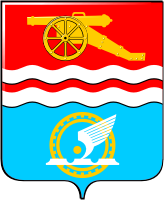 Каменск-Уральский городской округСвердловской областиОрган местного самоуправления                                                                           «Управление образования Каменск-Уральского городского округа»П Р И К А Зот        №   О признании утратившими силу                                                                         некоторых приказов начальника Управления образованияРуководствуясь Порядком определения платы за услуги (работы), оказываемые (выполняемые) муниципальными казенными, муниципальными бюджетными и муниципальными автономными учреждениями Каменск-Уральского городского округа, утвержденного решением Городской Думы города Каменска-Уральского от 26.12.2018 № 445 (в редакции решения Думы Каменск-Уральского городского округа от 27.01.2021 № 799),ПРИКАЗЫВАЮ:1. Признать утратившими силу следующие приказы начальника Управления образования:1) от 01.10.2015 № 135 «Об утверждении размера платы за дополнительные образовательные услуги, оказываемые средней школой № 21»; 2) от 29.10.2015 № 161 «"Об утверждении размера платы за дополнительные образовательные услуги, оказываемые Средней школой № 22»;3) от 30.09.2016 № 226 «"Об утверждении размера платы за дополнительные образовательные услуги, оказываемые Средней школой № 22»;4) от 13.12.2019 № 295 «Об утверждении размера платы за дополнительную образовательную услугу, оказываемую Средней школой № 25»;5) от 10.11.2016 № 250 «Об утверждении размера платы за дополнительные образовательные услуги, оказываемые Средней школой № 34»;6) от 23.12.2015 № 190 «Об утверждении размера платы за дополнительные образовательные услуги, оказываемые Средней школой № 34»;7) от 31.01.2019 № 25 «Об утверждении размера платы за дополнительную образовательную услугу, оказываемую Средней школой № 35».2. Опубликовать настоящий приказ в газете «Каменский рабочий» 
и разместить на официальном сайте Управления образования.3. Контроль исполнения настоящего приказа оставляю за собой.НачальникУправления образования							Л.М. Миннуллина